Grams: “TECHNOLOGY”				                      Phone:Off: 0884 -2300900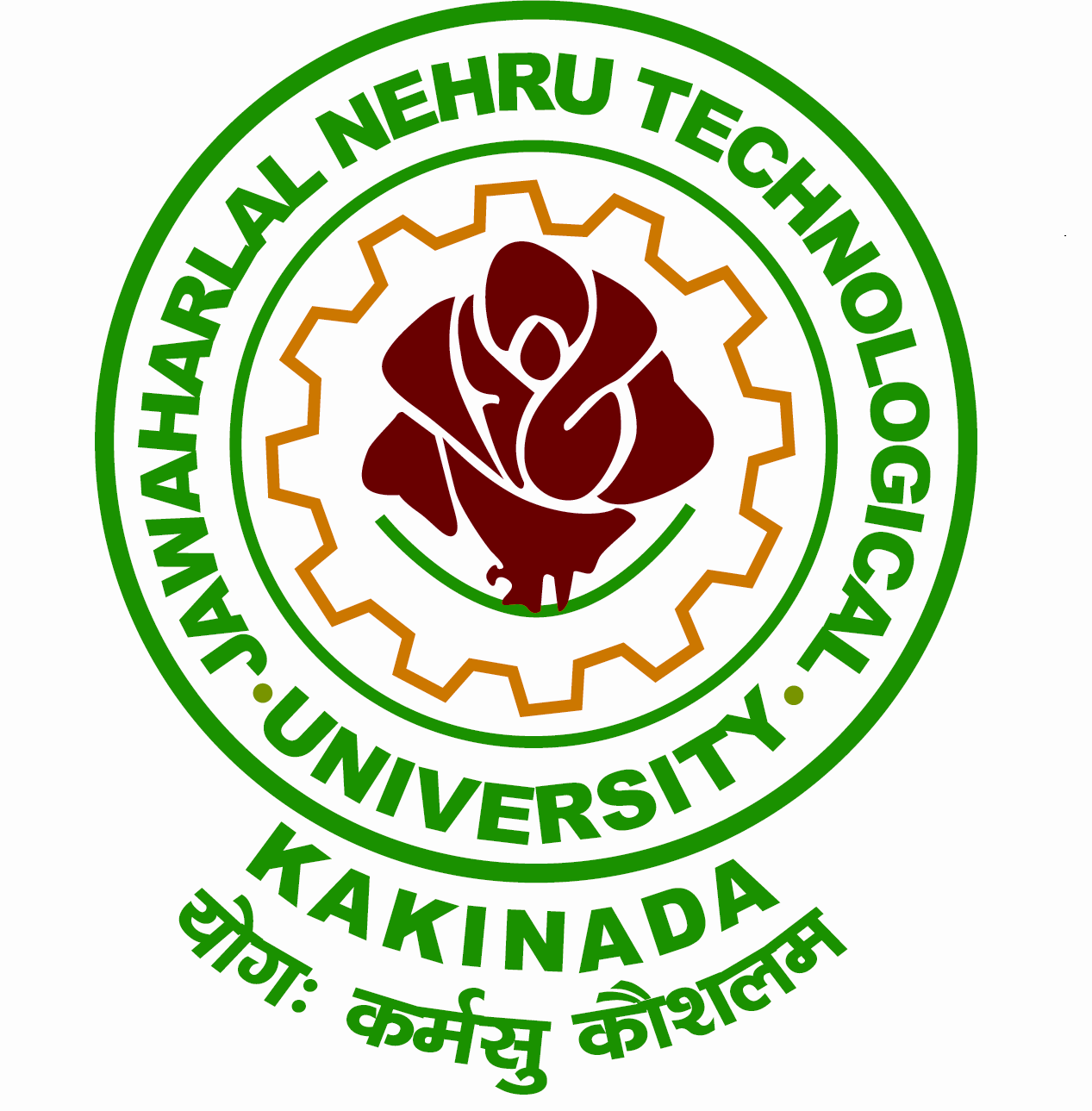 Email:registrar@jntuk.edu.in			                                             Fax: 0884 -2300901JAWAHARLAL NEHRU TECHNOLOGICAL UNIVERSITY KAKINADAKAKINADA-533003, Andhra Pradesh (India)(Established by Andhra Pradesh Act No. 30 of 2008)------------------------------------------------------------------------------------------------------------------Lr. No. JNTUK/RP/Prathibha awards 2015-16/2016 			                        Date: 01.10.2016Dr. Ch. Sai Babu,	M. Tech, Ph.D.REGISTRAR i/cToThe Principals of Constituent/Affiliated Colleges, JNTUK, Kakinada. Sir,Sub: -	JNTUK – APSCHE – PRATIBHA AWARDS for Meritorious Students of             Post- Graduation studying in the Colleges for the year 2015-16 – List of merit Candidates in each category and course – Reg.Ref: -   1. G.O.Rt. No. 121, Higher Education (TE) Department, dated 06.04.2015.2. Lr. Rc. No. 162/OP.III & Scholarship/2016, dated 27.09.2016 of the     Commissioner of Technical Education, Govt., of Andhra Pradesh, Hyderabad.****Please find enclosed herewith the copy of letter along with enclosure (ref. 2), in connection with the “PRATIBHA AWARDS for Meritorious Students” for the year 2015-16. In this connection, I am by direction, request you to furnish the required information in the prescribed proforma, in both soft & hard copies, on or before 03.10.2016.The above information may be furnished directly to the AP State Council of Higher Education, Hyderabad, under intimation to this office.Yours sincerely, Encl: as aboveREGISTRAR i/cCopy to the Director, Academic & Planning, JNTUK for information.Copy to the Secretary to Hon’ble Vice-Chancellor, JNTUK, Kakinada.Copy to the PA to Rector, JNTUK, Kakinada. Copy to the PA to Registrar, JNTUK, Kakinada. Copy to the PA to OSD, JNTUK.